Arbeitsblatt 7: FunktionsgewinneEntwicklungsschrittEntwicklungsschrittBewertung der Entwicklung anhand der Bauteile und der FunktionenBewertung der Entwicklung anhand der Bauteile und der FunktionenAnfangEndpunktVorteileNachteile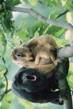 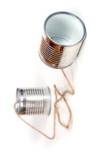 Unbeteiligte bekommen nichts mit; 
Schonung der Stimmorgane; 
unabhängig gute Tonqualitätgeringe Reichweite 
(etwa 100 km für Brüllaffe versus 30 m für Büchsentelefon)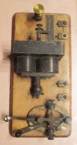 EntwicklungsschrittEntwicklungsschrittBewertung der Entwicklung anhand der Bauteile und der FunktionenBewertung der Entwicklung anhand der Bauteile und der FunktionenAnfangEndpunktVorteileNachteile